Ask Me FormSt. Mary SchoolCultural Arts Program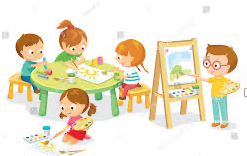 (INSERT DATE)Today, the Cultural Arts Volunteers (insert names) visited our class. We learned about the artist, (insert name), a modern American artist who lived from _to_(personalize).We saw and talked about some of (insert artist’s name) paintings, included the (insert type and title of work).Ask me about (insert fun fact(s) about the artist, his/her work and/or the presentation).Learning about art is fun!Click here to download the form.